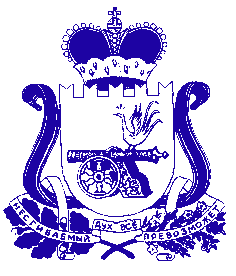 АДМИНИСТРАЦИЯ  БОРКОВСКОГО  СЕЛЬСКОГО ПОСЕЛЕНИЯДЕМИДОВСКОГО  РАЙОНА  СМОЛЕНСКОЙ  ОБЛАСТИПОСТАНОВЛЕНИЕот 04.10.2019 года              №21О внесении изменения в Административный регламент по предоставлению Администрацией Борковского сельского поселения Демидовского района Смоленской области  муниципальной услуги «Предоставление     информации       об объектах      недвижимого   имущества, находящегося     в          муниципальной  собственности  и предназначенного для  сдачи  в аренду»На основании требования прокуратуры об изменении нормативного правового акта с целью исключения выявленного коррупциогенного фактора от 27.10.2019 №04-03/19-1, Администрация Борковского сельского поселения Демидовского района Смоленской областиПОСТАНОВЛЯЕТ:1. В Административный регламент по предоставлению Администрацией Борковского сельского поселения Демидовского района Смоленской области  муниципальной услуги «Предоставление     информации       об объектах      недвижимого   имущества, находящегося     в          муниципальной  собственности  и предназначенного для  сдачи  в аренду», утвержденного постановлением Администрации Борковского сельского поселения Демидовского района Смоленской области от 13.08.2012 № 30 (в ред. постановлений от 18.03.2014 №6,   от 04.06.2014 №10, от 09.06.2016 №24) внести изменение, изложив пункт 2.6.4 раздела 2 в следующей редакции:«2.6.4. Документы, представляемые заявителем, должны соответствовать следующим требованиям:- фамилия, имя и отчество (при наличии) заявителя, адрес его места жительства, телефон (если есть)  должны быть написаны полностью;- в документах не должно быть подчисток, приписок, зачеркнутых слов и иных неоговоренных исправлений;- документы не должны быть исполнены карандашом.».2. Настоящее постановление подлежит обнародованию.3. Контроль за исполнением настоящего постановления оставляю за собой.Глава  муниципального образованияБорковского  сельского поселения 
Демидовского района  Смоленской  области                                           С.В. Дмитриев